EFT 33 A PORTEE DE MAINS Claudie LACHAUD                                                                                                              psychopraticienne et formatrice EFT Agréée EFT INTERNATIONAL (AAMET)claudie.lachaud@gmail.com                                                                                                                                                                            06 35 18 21 87 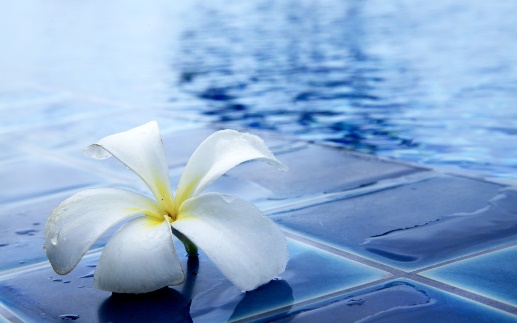            Bulletin d'inscription à la formation EFT niveau 1 (les bases)Nom et prénom.................................................................................................... Tél......................................................................................................................... @mail.................................................................................…………………………………Nom sur Messenger………………………………………………………………………………………….            Je m'inscris à la Formation EFT Niveau 1 (Les bases de l’EFT)                               Les ……………………………………………….                                          LIEUX DE LA FORMATION (entourer le lieu choisi ):                  EN GIRONDE   / Espace AUKERA à BLANQUEFORT         EN DORDOGNE/    8, impasse des biards.  MARSAC SUR L’ISLE                                                     Prix : 220 €                                                                                 Un acompte de 40 euros par virement bancaire est demandé à l’inscription Je souhaite régler le solde de 180 €    en             1 fois            2 fois        3 fois                  (Paiements déposés le jour de la formation en chèque(s) ou liquide                     Inscription à renvoyer par mail dument complétée (Avec un virement de 40 euros) Sur le compte de l’association EFT 33                                             IBAN pour le virement :FR 76 1090 7000 0116 12 18 9078 546Pour toute annulation effectuée moins de 15 jours avant le début du stage, l’acompte ne sera pas restitué.           Date : ..............................                            Signature ou nom complet